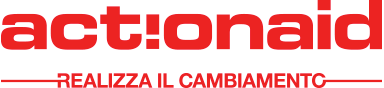 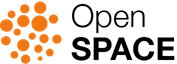 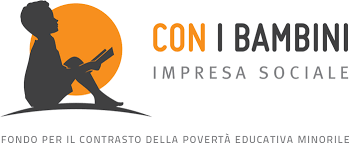 Prot. n. 4112/IV.5                                                                                          Reggio Cal., 20.04.2022Ai Collaboratori Scolastici  LORO SEDIALBO –ATTI- SITO WEB AVVISO INTERNOACQUISIZIONE DISPONIBILITA’ PERSONALE A.T.APROGETTO OPEN SPACE di ACTIONAID a.s. 2021/22IL DIRIGENTE SCOLASTICOVisto il P.T.O.F. dell’Istituzione Scolastica;Vista la convenzione siglata con ACTIONAID per l’attivazione del progetto OPEN SPACE, attraverso l’articolazione dei seguenti moduli divisi in 4 annualità:A2 - Riqualificazione Spazi ScolasticiA3 - Rigenerazione artistica degli spaziA4 - Palestre dell'Innovazione A5 - Teatro Sociale A6 - Percorsi ad alta densità educativaA8 - Formazione Genitori & InsegnantiA9 - Sportelli OpenSpace per le famiglie ATTESO che la calendarizzazione delle progettualità legate all’intervento di figure esterne selezionate dal Partner – Donatore ha richiesto l’immediata attivazione dei moduli;CHIEDEAl personale A.T.A. dell’Istituto- Collaboratori Scolastici- di fornire la propria disponibilità a collaborare al Progetto OPEN SPACE, entro le h. 13.00 del 26/04/2022 utilizzando il modello allegato.Per le attività oggetto del presente avviso è previsto un compenso omnicomprensivo come da CCNL per ogni ora effettivamente svolta e risultante da apposito registro, da effettuarsi esclusivamente in orario pomeridiano aggiuntivo. Art. 1 - OGGETTO DELL’INCARICOIl collaboratore scolastico avrà il compito di:Accogliere i corsisti all’ingresso e all’uscitaPredisporre e curare la pulizia degli spazi utilizzati per lo svolgimento delle diverse attività segnalati dagli esperti e/o dai TutorRaccogliere eventuali documenti, schede, materiali, fotocopie, altroSvolgere eventuali altri compiti (comunicazioni, segnalazioni, altro…) finalizzati all’attuazione delle attività progettuali.Firmare apposito registro presenzeArt. 2 – COMPENSOLa prestazione del personale A.T.A. sarà retribuita con l’importo lordo previsto dal vigente CCNL di riferimento per ogni ora di incarico effettivamente svolta e tenendo conto degli importi finanziati, comprensivo di tutti i compiti previsti dall’incarico. I compensi saranno corrisposti al termine dell’attività progettuale. Trattandosi di articolazione pluriennale le medesime ore prestate, a richiesta dell’interessato, potranno essere considerate come riposo compensativo da usufruire.L’incarico potrà essere revocato in qualunque momento, per fatti e motivi organizzativi, tecnico operativi e finanziari che impongano la disattivazione o chiusura del progetto o del modulo, con riconoscimento delle ore prestate a titolo di riposo compensativo.Art. 3 - CRITERI DI RECLUTAMENTOIl reclutamento del personale A.T.A. avverrà sulla base della disponibilità, tenendo conto dell’organizzazione del lavoro e degli incarichi già attribuiti al personale A.T.A. nel piano delle attività del D.S.G.A., della formazione specifica in gestione dei progetti e delle competenze maturate.Art. 4 - PUBBLICITA’ DELL’AVVISOIl presente avviso è trasmesso a tutto il personale interessato e pubblicato sul sito web dell’Istituto.IL DIRIGENTE SCOLASTICOMarisa G. MaisanoFirma autografa sostituita a mezzo stampa Ex art. 3, c. 2, D. Lgs.vo n. 39/93Al Dirigente Scolastico dell’I.C. “B. Telesio”di Reggio CalabriaOggetto: domanda di disponibilità personale ATA – progetto OPEN SPACE a.s. 2021/2022Il/La sottoscritto/aCognome	Nome	nato/a	il	e residente a	in Via	n.	cap	 Codice fiscale	tel.	cellulare	e-mail	COMUNICALa propria disponibilità.A tal fine, consapevole della responsabilità penale e della decadenza da eventuali benefici acquisiti nel caso di dichiarazioni mendaci, dichiara sotto la propria personale responsabilità quanto segue:di aver preso visione dell’avviso;di essere disponibile a svolgere l’attività anche al di fuori del proprio orario di servizio.        Firma	l	sottoscritt	autorizza la scuola ad utilizzare i dati personali forniti per la partecipazione alla selezione secondo le modalità previste il D. L.vo 196/03.Firma